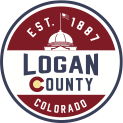 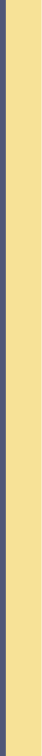 Logan County CommissionersWork Session AgendaApril 27, 2021TIME            	TOPIC 9:00 AM 		Approval of Minutes from Previous Session  	        	Revisions to Work Session Agenda  9:05 AM	Review and Approve Schedule of DHS Bills 9:15 AM	Logan County Housing Action Plan -  Trae Miller, Willa Williford, and Mary 			Coddington9:30  AM	Bustang Outrider | Sterling – Greeley - Denver Bus Route (Via Zoom)
Join Zoom Meetinghttps://us02web.zoom.us/j/81213185845?pwd=VHhqdlNjZjNHenNsVHNReFAybHQwZz09Meeting ID: 812 1318 5845Passcode: 390481One tap mobile+16699006833,,81213185845#,,,,*390481# US (San Jose) +12532158782,,81213185845#,,,,*390481# US (Tacoma)Dial by your location        +1 669 900 6833 US (San Jose)        +1 253 215 8782 US (Tacoma)        +1 346 248 7799 US (Houston)        +1 929 205 6099 US (New York)        +1 301 715 8592 US (Washington DC)        +1 312 626 6799 US (Chicago)Meeting ID: 812 1318 5845Passcode: 390481Find your local number: https://us02web.zoom.us/u/kchngsA6FzNEW BUSINESSCOMMISSIONERS/STAFF ISSUES
UNFINISHED BUSINESS
EXECUTIVE SESSION (AS NECESSARY) 		RECESS/ADJOURN